一、产品介绍实验滚筒球磨机是实验室、小批量生产用超细研磨、混合设备。该机美观新颖，结构紧凑，操作方便，工作效率高，磨细粒度均匀，是科研、教学、试验、生产的优选设备。可广泛在电子材料、磁性材料、生物医药、陶瓷釉浆、非金属矿、新型材料等行业使用。球磨机工作时，筒体内的研磨介质和物料一起随筒体转动提升到一定高度，由于重力作用而脱离筒壁沿抛物线下落，物料在研磨介质的冲击作用和研磨介质的滚动和滑动产生的摩擦和剪切作用下粉碎。二、规格参数​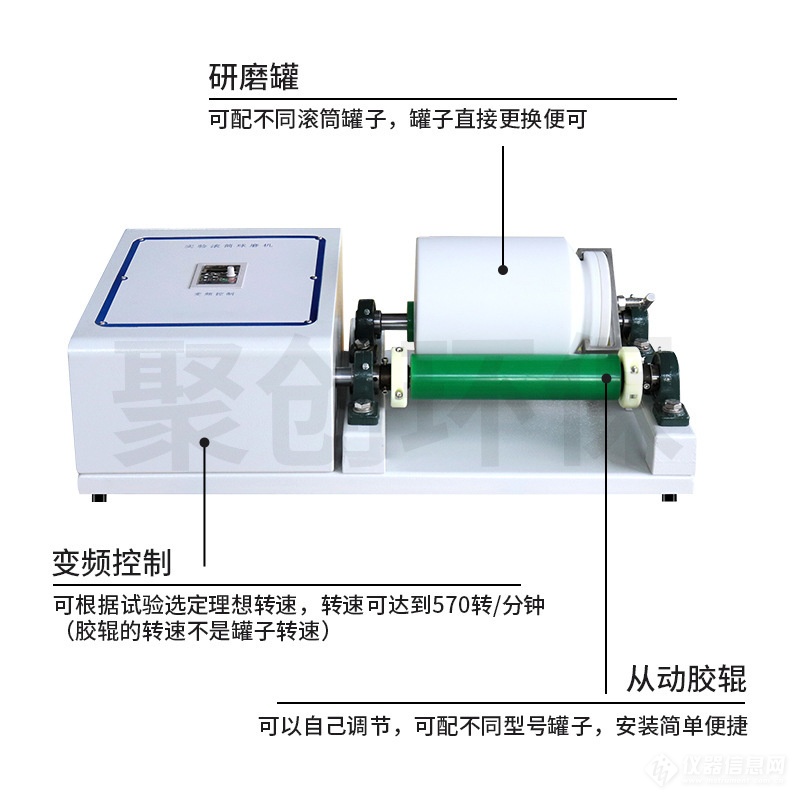 型号JC-QMJ-15JC-QMJ-5变频调速，胶辊传动，详细参数如下变频调速，胶辊传动，详细参数如下工作方式单罐，滚筒球磨单罐，滚筒球磨最大装样量球磨罐容积的三分之二球磨罐容积的三分之二进料粒度≤10mm≤10mm出料粒度最细可达50-1000目30-1000目主辊轴最高转速570r/min，变频无极调速570r/min，变频无极调速辊筒参考转速60-570r/min60-570r/min功率750W/220V/50HZ370W/220V/50HZ定时范围0-999min0-999min体积约845*435*270mm约730*415*260mm重量约43kg约32kg单罐最大载荷80kg35kg尺寸845*435*270mm730*415*260mm球磨罐不锈钢、尼龙、聚氨酯、刚玉、氧化锆、玛瑙、硬质合金等材质可选不锈钢、尼龙、聚氨酯、刚玉、氧化锆、玛瑙、硬质合金等材质可选研磨球不锈钢、氧化铝、氧化锆、玛瑙、硬质合金可选不锈钢、氧化铝、氧化锆、玛瑙、硬质合金可选适配0.5L~15L的罐子适配0.5L~5L的罐子